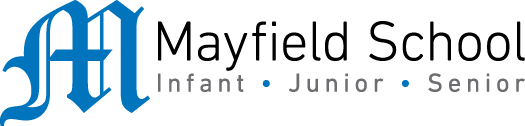 Dear Parent/Carer,Although the school is currently closed due to Coronavirus, we are continuing to provide educational tasks for your children to complete. In primary, we suggest that children complete;30 minutes a day reading to/with an adult (this could be a bedtime story)30 minutes of Maths a day30 minutes of English a day30 minutes of PE/ physical activityA weekly topic/creative taskHome learning tasks can be supplemented with work from a number of websites (see list below for ideas)Teachers will set a weekly programme for your child to work through at home. This will be available for you to access on the school website every Monday.  Whilst it is important for your child to keep up with their learning at home, we appreciate that this can be a stressful time for children and adults. Looking after mental health is vital. Therefore, we suggest that the day is broken up into manageable learning chunks, interspersed with physical exercise, fun activities and time together as a family. Activities such as the 30 day lego challenge and using the real PE activities could be a good place to start. As well as educational learning, the children could also begin to learn different life skills – how do boil an egg, sew on a button, learn to send an email, bake a cake using a recipe book etc. We hope you are all keeping well and staying positive.Kind regards, Mrs Guy and Mrs Sheppard and the Year 1 team.Dear Parent/Carer,Although the school is currently closed due to Coronavirus, we are continuing to provide educational tasks for your children to complete. In primary, we suggest that children complete;30 minutes a day reading to/with an adult (this could be a bedtime story)30 minutes of Maths a day30 minutes of English a day30 minutes of PE/ physical activityA weekly topic/creative taskHome learning tasks can be supplemented with work from a number of websites (see list below for ideas)Teachers will set a weekly programme for your child to work through at home. This will be available for you to access on the school website every Monday.  Whilst it is important for your child to keep up with their learning at home, we appreciate that this can be a stressful time for children and adults. Looking after mental health is vital. Therefore, we suggest that the day is broken up into manageable learning chunks, interspersed with physical exercise, fun activities and time together as a family. Activities such as the 30 day lego challenge and using the real PE activities could be a good place to start. As well as educational learning, the children could also begin to learn different life skills – how do boil an egg, sew on a button, learn to send an email, bake a cake using a recipe book etc. We hope you are all keeping well and staying positive.Kind regards, Mrs Guy and Mrs Sheppard and the Year 1 team.YEAR 1 HOME LEARNING TASKSYEAR 1 HOME LEARNING TASKSWEEK BEGINNING: 4.5.2020WEEK BEGINNING: 4.5.2020ENGLISH TASKSThis week’s spellings/phoneme:is, him, I, his, you, yourFind these spellings in books.Use a one-minute timer to see how many times you can correctly write each word.Using colouring pens/pencils rainbow write the words.Hide these words around the house and write them down when you find them.Phonic sounds ir, ue, aw, oe,Research these sounds on You Tube. Watch the different clips for each sound. Come up with and write words for each of the sounds. Then write the words into sentences using the correct writing skills. MAKE SURE you write in cursive letters.MONDAY - I can recognise a verb.A verb is an action or doing word. With your family take it in turns to act out different verbs for each other to guess.TUESDAY – I can recognise a verb, adjective and noun.A verb is an action or doing word. A noun is an object or thing. An adjective is a describing word. Make a chart and write the correct word under each heading.WEDNESDAY – I can use a verb, adjective and noun in a sentence.Using your new knowledge of verbs, adjectives and nouns write sentences that contain all three. For example; The fluffy rabbit was sleeping in the cage.THURSDAY – I can become familiar and listen to a range of stories.Read or listen online to a range of stories by the author Sue Hendra. Make a poster of your favourite one. (I love! No bot, Cake, Barry the fish with fingers)FRIDAY – I can listen to and recite a poem.Find different poems online, read them with your family and then learn to recite your favourite one off by heart.Examples:Rumble in the jungleNow We Are Six- A.A. MilneOwl and the PussycatCommotion in the ocean MATHS TASKSMONDAY – I can read write an interpret mathematical statements involving + - = signs. Today I am settling adults and children challenges! Children have to write 10 mixed addition and subtraction problems to give to their adult and the adult has to write 10 addition and subtraction problems (within 20 for most, 50 for a challenge). Then you have to see who can answer the problems first! TUESDAY – I can solve a problem involving subtraction.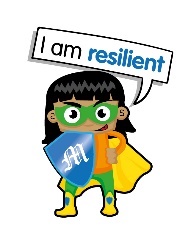 Always, sometimes or never?WEDNESDAY – I can compare, describe and solve practical problems for capacity and volume. Bath time! Find as many different containers to fill up in the bath. Estimate which will hold the most/least water. Try them out! Compare these. Which container holds the most/least water? Are there any that hold the same amount of water? How do you know?THURSDAY – I can measure and begin to record capacity and volume. Find different fluids around the house that are measured in ml or l. Can you put these in order?Now its time to try and make a medicine just like George’s in George’s Marvellous Medicine by Roald Dahl. Measure out different amount of the fluids to make your very own medicine. What did you use the most/least of? How much did you use of each fluid? To further extend, write the recipe for your medicine with the correct amounts of fluids. FRIDAY – I can compare, describe and solve practical problems for time. Time to get your trainers on! Build an obstacle course for the whole family to take part in! Who can complete it quickest? Who is the slowest? How can you make yourself even faster? TOPIC/CREATIVEIt is beginning to warm up and I know lots of you have been enjoying the sunshine in your gardens and out on your walks. Think carefully about the seasons. How has the year changed so far? How has the weather changed? There are many activities that allow you to explore the different seasons.  The website www.stem.org.uk have some fantastic ideas for activities to get stuck into.You could:Watch the weather forecast daily.Go on a walk and look for signs that the weather has changed.Take photos of what you have found and create a seasonal collage.Learn a song about the seasons from YouTubePut the correct seasons in order. Create some art work that features all four seasons.Design an outfit to wear for each of the seasons. Play dress-up and dress appropriately for each season, take photos to create a poster to label.Think of all the different celebrations throughout the year such as Harvest, Christmas and your birthday and sort them into the correct season.Track the hours of daylight.Make a rain gauge like the one in the photo.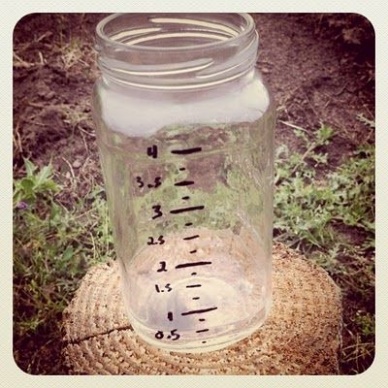 Keep a table with weather information such as, weather, temperature, rainfall etc. Learn about the different types of clouds and go cloud watching. Which ones are rain clouds? Can you spot a cirrus, cumulus or stratus?Watch a video on YouTube about some dangerous weather around the world. Please feel free to email pictures or tell your teachers about the work you have been doing. We would love to hear from you. Guym@mayfield.portsmouth.sch.uk Shepparda@mayfield.portsmouth.sch.uk LEARNING WEBSITEShttps://www.topmarks.co.uk/maths-games/hit-the-buttonhttp://www.crickweb.co.uk/Key-Stage-1.htmlhttps://www.mathplayground.com/https://www.topmarks.co.uk/maths-games/7-11-yearshttps://whiterosemaths.com/homelearning/https://nrich.maths.org/primaryhttps://ttrockstars.com/https://www.bbc.co.uk/bitesize/levels/zbr9wmnhttps://www.literacyshed.com/home.htmlhttps://www.spellingshed.com/https://pobble.com/ https://monsterphonics.com/?gclid= EAIaIQobChMI56aEu9yh6AIVFeDtCh2NMAcIEA AYASAAEgK1b_D_BwEhttps://www.oxfordowl.co.uk/welcome-back/for-home/reading-owl/kids-activitieshttps://www.topmarks.co.uk/english-games/7-11-yearsAudible are doing a free 30 day trial so that children can listen to lots of books online. 